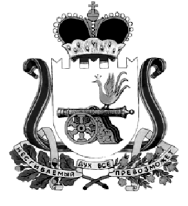 КОНТРОЛЬНО-РЕВИЗИОННАЯ КОМИССИЯ МУНИЦИПАЛЬНОГО ОБРАЗОВАНИЯ«КАРДЫМОВСКИЙ  РАЙОН» СМОЛЕНСКОЙ ОБЛАСТИ ПОСТАНОВЛЕНИЕот 23.12.2022                                         № 11	 В целях реализации Федерального закона от 07.02.2011 № 6-ФЗ «Об общих принципах организации и деятельности контрольно-счетных органов субъектов Российской Федерации и муниципальных образований» на основании Положения о Контрольно-ревизионной комиссии муниципального образования «Кардымовский район» Смоленской областип о с т а н о в л я юУтвердить план работы Контрольно-ревизионной комиссии муниципального образования «Кардымовский район» Смоленской области на 2023 год согласно приложению к настоящему постановлению.Настоящее постановление разместить на официальном сайте Администрации муниципального образования «Кардымовский район» Смоленской области в сети «Интернет». 3. Контроль за исполнением настоящего постановления оставляю за собой.План работы Контрольно-ревизионной комиссии муниципального образования «Кардымовский район» Смоленской области на 2023 год*в план могут вноситься изменения в связи со служебной необходимостью.Начало формыОб утверждении Плана работы Контрольно – ревизионной           комиссии муниципального образования «Кардымовский район» Смоленской области на 2023 годПредседатель Кардымовского районного Совета депутатовИ.В. ГорбачевПриложениек постановлению КРК Кардымовского района от 23.12.2022 №11№ п/пНаименование  мероприятий*Срок исполнения*123Экспертно-аналитические мероприятияЭкспертно-аналитические мероприятияЭкспертно-аналитические мероприятия1Проведение экспертизы и подготовка заключений по годовым отчетам об исполнении бюджетов муниципальных образований сельских поселений Кардымовского района Смоленской области за 2022 годI квартал2Проведение экспертизы и подготовка заключения годового отчета об исполнении бюджета муниципального образования «Кардымовский район»Смоленской области за 2022 годI - II квартал3Экспертиза проектов решений Кардымовского районного Совета депутатов, Советов депутатов сельских поселений о внесении изменений и дополнений в бюджет муниципального образования «Кардымовский район» Смоленской области и бюджеты муниципальных образований сельских поселений Кардымовского района района Смоленской области10 рабочих дней с момента поступления, в течение года4Проведение экспертизы отчетов об исполнении бюджета муниципального образования «Кардымовский район» Смоленской области за первый квартал, полугодие, 9 месяцев 2023 года10 рабочих дней с момента поступления, в течение года5Проведение экспертизы отчетов об исполнении бюджета муниципальных образований сельских поселений Кардымовского района Смоленской области за первый квартал, полугодие, 9 месяцев 2023 года10 рабочих дней с момента поступления, в течение года6Подготовка заключений по проектам решений Кардымовского районного Совета депутатов, затрагивающих вопросы использования муниципального имущества, доходы и (или) расходы бюджета муниципального образования «Кардымовский район» Смоленской области.в течение года, 5 рабочих дней с момента поступления7Проведение экспертизы проектов муниципальных программ, разрабатываемых специалистами Администрации муниципального образования «Кардымовский район» Смоленской области и Администраций сельских поселений Карымовского района Смоленской областив течение года, 5 рабочих дней с момента поступления8Проведение экспертизы и подготовка заключения на проект решения Кардымовского районного Совета депутатов о бюджете муниципального образования «Кардымовский район» Смоленской области на очередной финансовый год и плановый периодIV квартал9Проведение экспертизы и подготовка заключения на проекты бюджетов муниципальных образований сельских поселений Кардымовского района Смоленской области на очередной финансовый год и плановый периодIV кварталКонтрольная деятельностьКонтрольная деятельностьКонтрольная деятельность1Контрольные мероприятия в части проверки формирования и исполнения Администрацией Каменского сельского поселения Кардымовского района Смоленской области бюджета муниципального образования Каменского сельского поселения Кардымовского района Смоленской области, в том числе в части исполнения предоставленных из областного бюджета межбюджетных трансфертов, имеющих целевое назначение на 2022 годII квартал2Осуществление внешнего контроля за законностью, результативностью (эффективностью и экономностью) использования средств дорожного фонда Кардымовского городского поселения Кардымовского района Смоленской области за 2022 годIII кварталПроведение проверки исполнения муниципальных программ за 2022 год:3Муниципальная программа «Обеспечение жильем молодых семей» (ответственный исполнитель - Сектор социальной политики Администрации муниципального образования «Кардымовский район» Смоленской области)I квартал4Муниципальная программа «Развитие добровольчества (волонтерства) в муниципальном образовании «Кардымовский район» Смоленской области» (ответственный исполнитель - Отдел образования Администрации муниципального образования «Кардымовский район» Смоленской области)II квартал5Муниципальная программа «Развитие пассажирского транспорта в муниципальном образовании «Кардымовский район»  Смоленской области» (ответственный исполнитель - Отдел строительства, ЖКХ, транспорта, связи Администрации муниципального образования «Кардымовский район» Смоленской области)III квартал6Муниципальная программа "Развитие малого и среднего предпринимательства на территории муниципального образования  «Кардымовский район» Смоленской области» (ответственный исполнитель - Отдел экономики, инвестиций, имущественных отношений Администрации муниципального образования «Кардымовский район» Смоленской области)IV квартал7Контрольные мероприятия по проверкам согласно предложениям и запросам Кардымовского районного Совета депутатов и Главы муниципального образования «Кардымовский район» Смоленской областиI-IV квартал8Проведение совместных проверок по требованиям Прокуратуры Кардымовского района (с составлением справок по результатам проверок)по мере поступления требований, в указанный в них срокИнформационная и организационная деятельностьИнформационная и организационная деятельностьИнформационная и организационная деятельность1Организация и ведение финансово-хозяйственной деятельности Контрольно-ревизионной комиссии муниципального образования «Кардымовский район» Смоленской областиежедневно2Подготовка и представление в Кардымовский районный Совет депутатов отчета о деятельности Контрольно-ревизионной комиссии муниципального образования «Кардымовский район» Смоленской области за 2022год.I квартал3Направление в Кардымовский районный Совет депутатов и Главе муниципального образования «Кардымовский район» Смоленской области отчетов по проведенным контрольным мероприятиямв 7-дневный срок по окончании контрольного мероприятия и направления Представления (Предписания)4Подготовка и представление справок и (или) письменных ответов на основании поручений Кардымовского районного Совета депутатов, запросов Главы муниципального образования «Кардымовский район» Смоленской области, Глав и Советов депутатов сельских поселений Кардымовского района Смоленской областив месячный срок5Разработка стандартов внешнего муниципального контроляв течение года6Формирование и утверждение годового плана работы Контрольно-ревизионной комиссии муниципального образования «Смоленский район» Смоленской области на следующий финансовый годдо 25 декабря7 Взаимодействие со средствами массовой информации. Публикация информации о деятельности Контрольно-ревизионной комиссии муниципального образования «Кардымовский район» Смоленской областив течение года8Обеспечение обучения и повышения квалификации муниципальных служащих Контрольно-ревизионной комиссии муниципального образования «Смоленский район» Смоленской областипо мере необходимости, в течение года9Взаимодействие с федеральными и региональными и муниципальными структурами органов государственной власти (правоохранительные, финансовые, налоговые, статистические).в течение года10Участие в заседаниях Кардымовского районного Совета депутатов, её комиссий, на совещаниях Администрации муниципального образования «Кардымовский район» Смоленской области иных органах местного самоуправления Кардымовского района.в течение года11Размещение на официальном сайте Контрольно-ревизионной комиссии информации о деятельности Контрольно-ревизионной комиссии муниципального образования «Кардымовский район» Смоленской областив течение года12Изучение нормативных актов Российской Федерации, Смоленской области, решений Кардымовского районного Совета депутатов, методических указаний, норм и нормативов контрольной и экспертно – аналитической работыв течение года